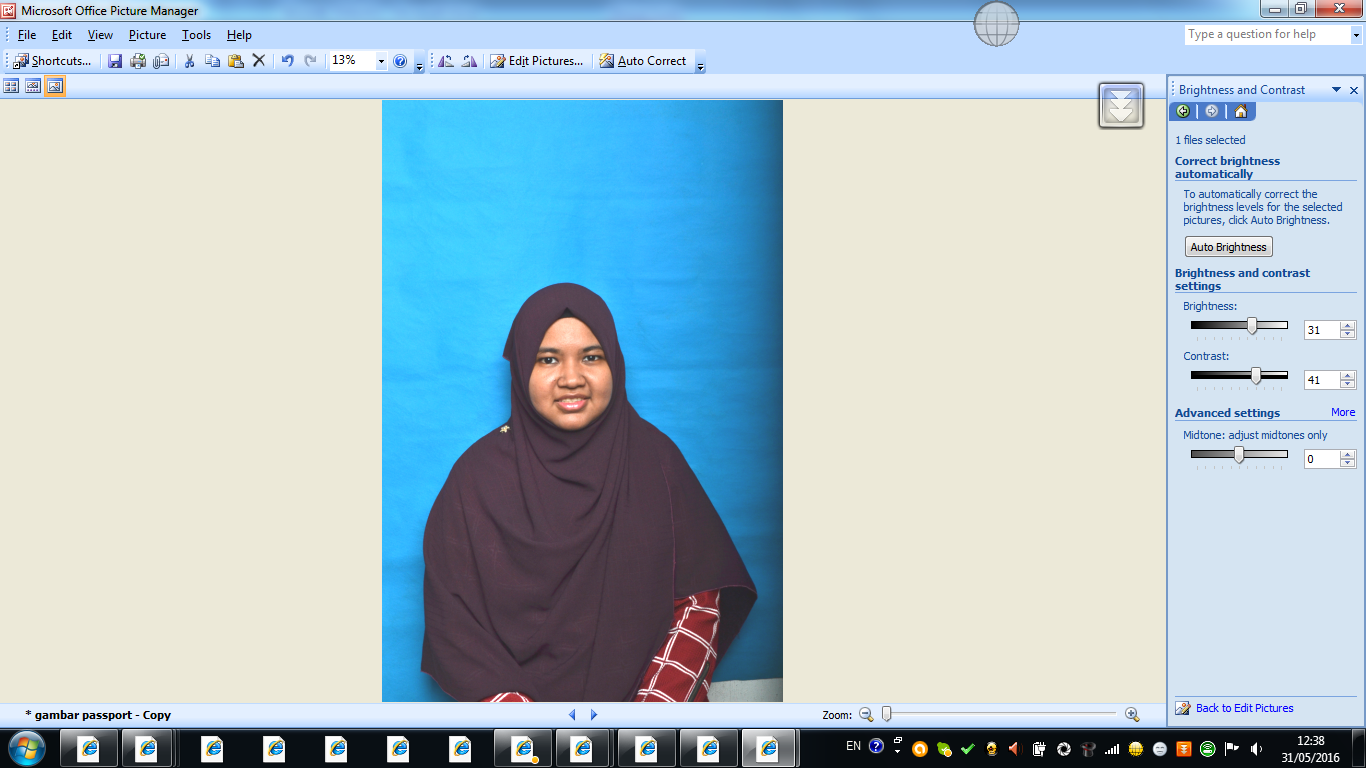 Syafiqah Solehah Binti Ahmad(920406-11-5740)Gender		   : female   					Date Of Birth	: 6 April 1992Aged 		   : 24 Tahun					Status 		: SingleWarganegara      : Malaysia					Race 		:MalayEmail                  :ahmadrhudua@gmail.com 		No. Tel 	:0199191681Alamat		    : Lot 1333- A Kampung Rhu Dua,             21600 Marang, Terengganu.Build a career in education and contribute to the development of national education.Want to help build a brilliant human capital for Religion and CountryMotivated to be an excellent worker in achieving the best result together with good soft skillsDEGREEField	  		: Bachelor of Islamic EducationUniversiti 		: Universiti MalayaCGPA 			: 3.68 Graduate 		: 2016 FOUNDATION OF ISLAMIC STUDIESKursus 		: Asasi Pendidikan Islam Universiti		: Akademi Pengajian Islam, Universiti MalayaCGPA			: 3.50Tahun Tamat 		: 2012 HIGH SCHOOLSekolah                       : Sekolah Menengah Kebangsaan Agama Durian Guling                                       TerengganuSijil  	 		: Sijil Pelajaran Malaysia (SPM) Keputusan 		: 3A+ 2A 2A- 2B+ 2C+ Tahun Tamat		: 2009 1. Able to communicate well2. Perform the task given diligently3. Trust and be responsible for the task given4. Accept the reprimand well5. Can cooperate in groups6. Quickly understand a given taskWira Dayasari Award (Academic Excellent Award) 2013 : Fifth Residential College, University Malaya1. INTERNATIONAL CONFERENCE ON ISLAM, DEVELOPMENT AND SOCIAL HARMONY IN SOUTHEAST ASIA, 11-12 APRIL 2017, NARATHIWAT, THAILAND1. Can use Microsoft Office software as well as Microsoft Word, Microsoft Excel, Microsoft Publisher and Microsoft Power Point2. Can use Window Movie Maker software properly3. Additionally, it is able to use and deploy Web 2.0Dr. Tengku Sarina Aini Binti Tengku KasimPensyarah Kanan Jabatan Sarjana Muda Pendidikan Islam,Akademi Pengajian Islam Universiti Malaya, Kuala LumpurTel	 : +603-79676192Dr. Mohd Anuar Bin MamatPensyarah Kanan Jabatan Sarjana Muda Pendidikan Islam,Akademi Pengajian Islam Universiti Malaya, Kuala LumpurTel	 : +603-79676189NUMPOSITIONTEMPATKETERANGAN1Training TeacherSek. Men. Keb.Seksyen 1822 Februari – 3 Jun 2016.Islamic Education      : Form 2Arabic Language  : Form 42Malay Teacher10th Residential CollegeUniversiti MalayaSubject  : MalayStudent : International Student 3Teacher’s Assistant10th Residential CollegeUniversiti MalayaSubject  : JapanesePelajar : International StudentCOURSEDURATIONORGANIZER1.Masih Ada Yang SayangMaraburong Prison Brunei DarussalamInternational2.Eksplorasi Ke Jepun Bersama Ikatan Persaudaraan Islam JepunTokyo, JapanInternational3.  Seminar Penghayatan Ibadah 1432 H Peringkat Negeri Kelantan1 DayAcademy of Islamic Studies, University of Malaya, Nilam Puri Kelantan.4. Seminar Sirah Nabi anjuran Persatuan Alumni Universiti Islam Madinah Kelantan, Seminar 1 DayAcademy of Islamic Studies, University of Malaya, Nilam Puri Kelantan.5. Seminar Penghayatan Ibadah peringkat negeri Kelantan anjurann Persatuan Ulama’ Malaysia cawangan Kelantan 1 DayAcademy of Islamic Studies, University of Malaya, Nilam Puri Kelantan.6.  Seminar Perbandingan Agama.1 DayAcademy Of Islamic Studies, University Of Malaya, Nilam Puri Kelantan.7.  Life Security Talk And Training1 DayUniversity Of Malaya8.  Seminar Pengajaran Al- Faqih1 DayAcademy Of Islamic Studies, University Of Malaya, 9.   Student Empowerment And Research Unit Programme 2 DaysStudent Affairs Division, University Of Malaya10. Archery class1 DaysStudent Association11. Bengkel Jawi Dan Khat1 DaysIslamic Education Programme12. One Day with Henry Gurney1 DaysCounseling Department of University Malaya13. One Day with Orphans 1 DaysSociology Department of University Malaya14. 1 Edumas Tour in MalaysiaFifth Residence College, University MalayaSPORT AND ACTIVITIESPOSITIONPLACE1.   Badminton DoubleWinner University Of Malaya2.   Badminton DoubleWinnerUniversity Of Malaya3.   Badminton DoubleWinnerUniversity Of Malaya4.   Tarik TaliSecond PlaceUniversity Of Malaya5.   VolleyballWinner University Of Malaya6.  Forum About Teenagers Third PlaceSMK(A) Durian Guling7.    Arabic Quiz -Smk(A) Durian Guling8.   Investment Quiz-Smk(A) Durian Guling9.   Flower DesignerThird PlaceSMK(A) Durian GulingLANGUAGE SPEAK WRITE MalayExcellent Excellent EnglishExcellent Excellent ArabicExcellent Excellent Japanese ModerateModerate MandarinModerateBasicNUMLANGGUAGE LEVEL1Malaysian University English Test (Muet)Band 32Mandarin ClassLevel 23Jepun ClassBasic4Portuguese ClassBasic